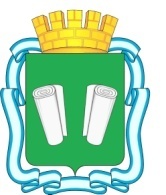 городская Дума городского округа Кинешмашестого созываРЕШЕНИЕ                                            от  27.03.2019  №74/481О награждении Почетной грамотой городской Думы городского округа КинешмаЗаслушав председателя постоянной комиссии по социальной политике городской Думы городского округа Кинешма (Задворнова В.Г.), руководствуясь Положением о Почетной грамоте и Благодарственном письме городской Думы городского округа Кинешма, утвержденным решением городской Думы городского округа Кинешма от 07.10.2015 № 2/28, городская Дума городского округа Кинешма решила:1. Наградить Почетной грамотой городской Думы городского округа Кинешма:1.1. Аминодова Александра Зиновьевича,  врача – хирурга кабинета первичного онкологического приёма поликлиники №1 им. Л. И. Захаровой Областного бюджетного учреждения здравоохранения «Кинешемская центральная районная больница», за беззаветный, добросовестный труд в системе здравоохранения и в связи  с 70 летним юбилеем.2. Начальнику отдела учета, отчетности и информации аппарата городской Думы городского округа Кинешма выплатить денежную премию лицам, указанным в пункте 1 настоящего решения, в соответствии с Положением о Почетной грамоте и Благодарственном письме городской Думы городского округа Кинешма, утвержденным решением городской Думы городского округа Кинешма от 07.10.2015 № 2/28.3. Настоящее решение вступает в силу со дня его принятия.Председатель городской Думы городского округа Кинешма                                                            М.А.Батин